			Tarih: .. / .. / 201..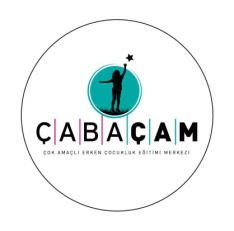 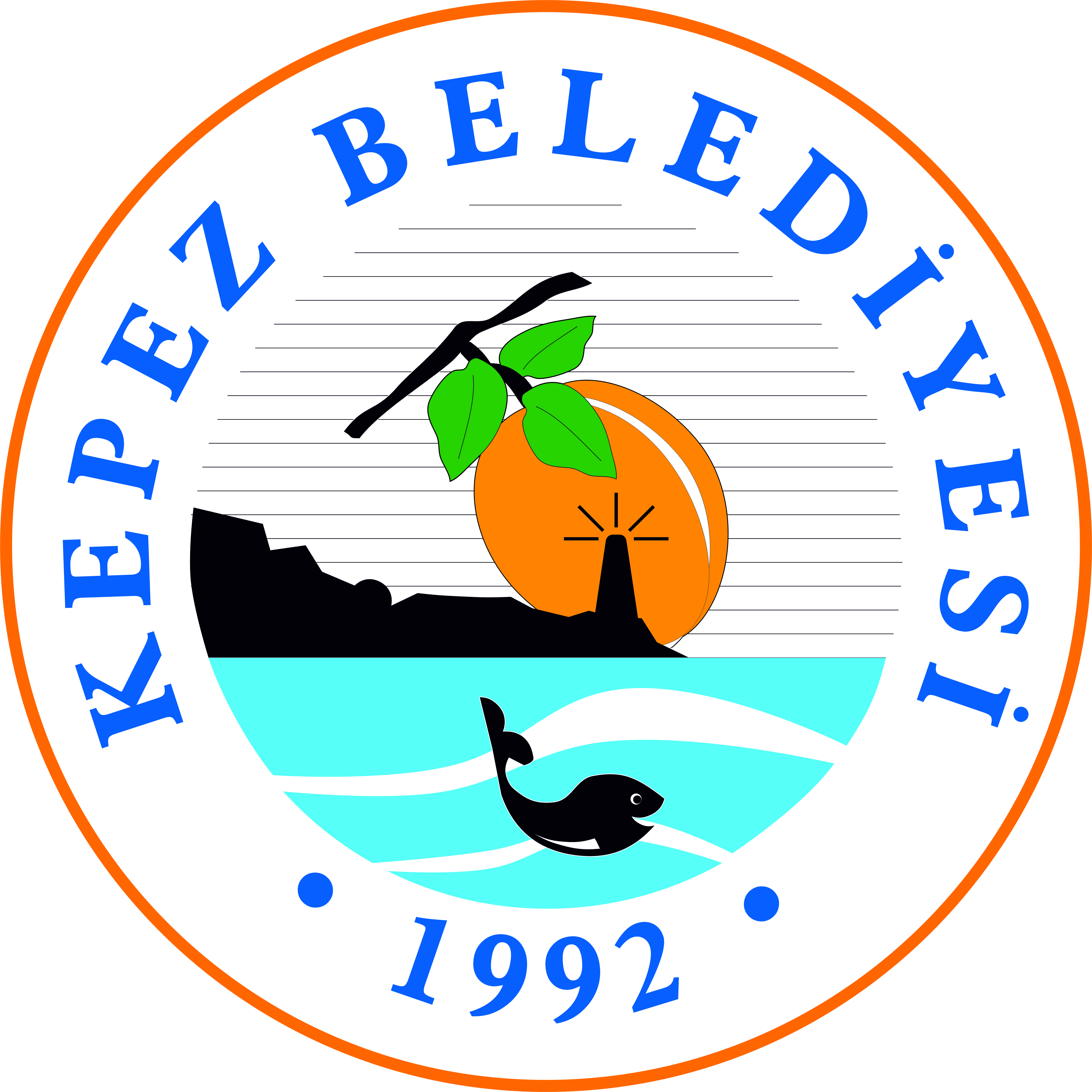 					                                                                                                                                                                                       Çanakkale Onsekiz Mart Üniversitesi              ÇABAÇok Amaçlı Erken Çocukluk Eğitimi Merkezi                             20… - 20…  Eğitim-Öğretim Yılı Çocuk ve Aile Tanıma FormuSevgili Anne-Baba;Bu form ÇABAÇAM’da eğitim almak üzere başvuruda bulunan çocukları ve ailelerini tanımak amacıyla hazırlanmıştır. Vereceğiniz cevapların samimi olması son derece önemlidir. Bu nedenle sizin için uygun olan cevabın yanındaki kutucuğa (X) şeklinde işaret koyarak veya boş bırakılan yere gerekli bilgileri yazarak formu cevaplandırınız. Formun doldurulmasında göstereceğiniz duyarlılığı şimdiden teşekkür ederiz.														Çocuğa Ait BilgilerA1.Adı Soyadı ……………………………………..A2. Cinsiyeti: a-) Kız	b-) ErkekA3. Doğum Yeri ………………A4. Doğum Tarihi……….A5. a-) Öz    b-) Üvey   c-) EvlatlıkA6. a-) Normal Doğum	b-) SezaryenA7. Daha önce herhangi bir eğitim programına katıldı mı?a-)Evet (Lütfen nerde ve ne kadar süre olduğunu belirtiniz) ……………………………………………b-)HayırA8. Kronik bir hastalığı ve sürek kullanmak zorunda olduğu bir ilaç ya da uyguladığı diyet var mı? Varsa lütfen belirtiniz ……………………………………………………………….A9. Özel eğitim tanısı var mı? Varsa lütfen belirtiniz.     ………………………………………………………………Kardeşlere ait bilgilerB1.Kardeş Sayısı……B2.Kaçıncı Kardeş Olduğu. ……Kardeşin Adı Soyadı :……………………………..Doğum Tarihi: ……………Öğrenimi:……………..a-) Öz	 b-) Üvey     c-) EvlatlıkKardeşin Adı Soyadı :……………………………Doğum Tarihi:……………Öğrenimi:…………….a-) Öz	 b-) Üvey    c-) EvlatlıkKardeşin Adı Soyadı:…………………………….Doğum Tarihi: ………........Öğrenimi:……………..a-) Öz	b-) Üvey    c-) EvlatlıkB3.Çocuklarınız öğrenimi için herhangi bir kurumdan burs, kredi veya yardım alıyor mu? Varsa kurumun adını ve aldığı aylık miktarı belirtiniz.				……………………………………………………………….B4. Çocuklarınızdan çalışan varsa çalıştığı kurumun adı, yaptığı iş ve gelirini lütfen belirtiniz.		……………………………………………………………….C- Ebeveynlerin İletişim Bilgiler1-) Ev Telefonu:Ev Adresi…………………………………………….......2-) Anne Adı Soyadı: Cep Telefonu:İş Telefonu:İş Adresi: ……………………………..............................3-) Baba Adı Soyadı: Cep Telefonu:İş Telefonu:İş Adresi: ………………………………………………...D- Size ulaşamadığımızda irtibat kurabileceğimiz bir yakınınızın bilgileriAdı Soyadı: .............................................................................Ev Adresi: ……………………………………………….…..Ev Telefonu: ………………………………………………...Cep Telefonu: ………………………………………………Yakınlık Derecesi:…………………………………………..E- Notlar (Bu bölüm yetkili kişi tarafından doldurulacaktır)…………………………………………………………………………………………………………………………………………………………………………….F-Anneye Ait Bilgiler				F1. Doğum Tarihi: …………………………………………..F2. Eğitim Düzeyi: 				a-) Okur Yazar Değil  b-) Okur Yazar  c-)İlkokul     	d-)Ortaokul   e-) Lise   f-) Önlisans (2 yıllık)     g-) Lisans (4 yıllık)    h-) Lisansüstü		F3. a-) Sağ  	b-) Ölü 				F4. Herhangi bir engel durumu, kronik hastalığı veya geçirdiği önemli bir rahatsızlığı, sürekli kullandığı bir ilaç var mı? Varsa belirtiniz. ……………………………………………………………….……F5. Herhangi bir işte çalışıyor musunuz?a-) Evet (Lütfen nerde çalıştığınızı, çalışma saatlerinizi ve aylık kazancınızı belirtiniz)  …………………………………………………………………………….b-) Bazen (Lütfen nerde çalıştığınızı, çalışma saatlerinizi ve aylık kazancınızı belirtiniz)…………………………………………………....c-) HayırF6. Mesleği …….…………………………………………G-Babaya Ait BilgilerG1.Doğum Tarihi: …………………………………………..G2. Eğitim Düzeyi: 				           a-) Okur Yazar Değil b-) Okur Yazar c-)İlkokul	 d-)Ortaokul     e-) Lise     f-) Önlisans (2 yıllık)    	g-) Lisans (4 yıllık)    h-) LisansüstüG3. a-) Sağ	b-) Ölü 	G4. Herhangi bir engel durumu, kronik hastalığı veya geçirdiği önemli bir rahatsızlığı, sürekli kullandığı bir ilaç var mı? Varsa belirtiniz.………………………………….....……………………………………………………………G5. Herhangi bir işte çalışıyor musunuz?a-) Evet (Lütfen nerde çalıştığınızı, çalışma saatlerinizi ve aylık kazancınızı belirtiniz)……………...................…………………………b-) Bazen (Lütfen nerde çalıştığınızı, çalışma saatlerinizi ve aylık kazancınızı belirtiniz)……………………………………………………c-) HayırG6. Mesleği………………………………………………H-Aile ile İlgili Genel Bilgiler H1.	a-) Birlikte	b-) Ayrı yaşıyor	c-) BoşanmışH2. Ayrı yaşanıyor ya da boşanılmış ise çocuğun kiminle yaşadığı: ……………………………………………………..H3. Sosyal Güvenceniz Nedir? 			a-) Emekli Sandığı  b-) SSK  c-) Bağ-kur  d-) Yeşil Kart  e-) Yok						H4. Ailenizle birlikte yaşayan bir başka yetişkin var mı?a-) Evet (Lütfen kim olduğunu belirtiniz)…………………b-) HayırH5. Ailenizin  kira vb ek gelirleri varsa lütfen her bir gelirinizin nereden geldiğini ve ne kadar olduğunu ayrı ayrı belirtiniz……………………………………………………………………………………………………………………………………………………………………………………H6.Bakmakla yükümlü olduğunuz kişiler haricinde maddi destekte bulunduğunuz kişiler var mı? Varsa miktarını belirtiniz.…………….……………………………………………………………………………………………………….H7.Herhangi bir kuruma ödemekle yükümlü olduğunuz bir borcunuz var mı? Varsa ödeme başlangıç ve bitiş tarihlerini, aylık miktarı belirtiniz.( Kredi kartı borcu, taksitle alınan mallar, banka kredisi, sigorta vb.)…………………………………………………………………………………………………………………………J-Yaşanılan Eve Ait Genel BilgilerJ1.  Evinizde kaç oda bulunmaktadır?  a-) 1+1	b-)2+1  	c-) 3+1	d-) 4+1 	e-) 5+1 J2. Evinizin ısınma sistemi nedir? …………………………J3.  Çocuklarınızın kendilerine ait bir çocuk odaları var mı? a-) Var		b-) YokJ4. Evinizin durumu nedir?	a-) Kira (Lütfen ne kadar olduğunu belirtiniz) ..............b-) Mülk Sahibi		c-) Bir akrabaya ait(Kira veriyorsanız ne kadar olduğunu belirtiniz)………………………………….J5. a-) Apartman…………………………       b-) Müstakil……………………………..J6. Evinizde mevcut olan eşyaları aşağıda belirtiniz. Birden çok şıkkı işaretleyebilirsiniz.a-) Buzdolabı    b-) Çamaşır Makinesi c-)  Televizyon: LCD / Plazma / Eski Kasa 	d-) Bulaşık Makinası       e-) Ankastre mutfak seti	 f-) Video, müzik, sinema sistemleri J7. Kendinize ait mevcut eşyaları ve sayılarını aşağıda belirtiniz.a-) Bilgisayar (….)     b-) Tablet (….)     c-) Akıllı cep telefonu (….)d-) Kredi kartı (….)	e-)Otomobil (Lütfen markasını ve modelini belirtiniz) ………………...................................................................f-) Motosiklet (Lütfen markasını ve modelini belirtiniz) ……………….........................................................................……………….............................……………….........................Katılımınız İçin Teşekkür Ederiz.